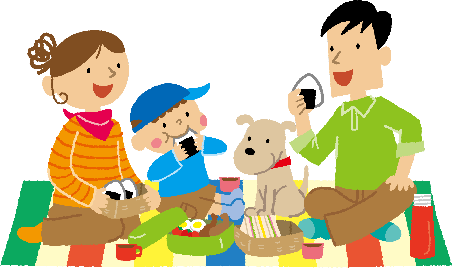 森のピクニック春色のなごやかな季節、ますます御健勝のこととお慶び申し上げます。日頃は大変お世話になっております。ところで、下記日程にてピクニックを開催するんだけど、来ますか？ご参加いただけるようでしたら、その旨、メールを頂戴できれば幸いです。来るときは、持ってくるものリストのものを持ってきてくださいね。それでは、みなさまのご参加を、心よりお待ち申し上げております。日時：3月21日場所：森の中参加費：500円持ってくるものお弁当水筒レジャーシートおやつ（300円まで）名札携帯電話ゴミ袋